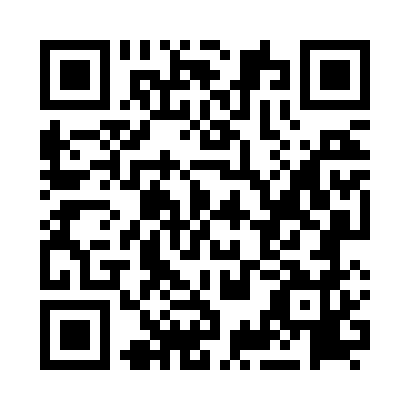 Prayer times for Babrungas, LithuaniaWed 1 May 2024 - Fri 31 May 2024High Latitude Method: Angle Based RulePrayer Calculation Method: Muslim World LeagueAsar Calculation Method: HanafiPrayer times provided by https://www.salahtimes.comDateDayFajrSunriseDhuhrAsrMaghribIsha1Wed3:135:481:306:429:1211:382Thu3:125:461:296:439:1411:393Fri3:115:441:296:449:1611:404Sat3:105:411:296:469:1811:415Sun3:105:391:296:479:2011:426Mon3:095:371:296:489:2211:427Tue3:085:351:296:499:2411:438Wed3:075:331:296:509:2611:449Thu3:065:311:296:519:2811:4510Fri3:055:291:296:529:3011:4611Sat3:045:271:296:549:3211:4712Sun3:045:251:296:559:3411:4713Mon3:035:231:296:569:3611:4814Tue3:025:211:296:579:3811:4915Wed3:015:191:296:589:3911:5016Thu3:015:171:296:599:4111:5117Fri3:005:161:297:009:4311:5118Sat2:595:141:297:019:4511:5219Sun2:595:121:297:029:4711:5320Mon2:585:111:297:039:4811:5421Tue2:575:091:297:049:5011:5522Wed2:575:071:297:059:5211:5523Thu2:565:061:297:069:5411:5624Fri2:565:041:297:079:5511:5725Sat2:555:031:307:089:5711:5826Sun2:555:021:307:099:5811:5827Mon2:545:001:307:0910:0011:5928Tue2:544:591:307:1010:0112:0029Wed2:534:581:307:1110:0312:0030Thu2:534:571:307:1210:0412:0131Fri2:534:561:307:1310:0612:02